МАДОУ ЦРР д\с № 167 корпус 3 г. ТюменьИнтегрированное занятие в старшей группе «Мечтатели» по сценарию сказки «Царевна - Лягушка»Разработала и подготовила воспитатель 1 категории Рыбчинчук Татьяна Сергеевна. 26 ноября 2016 г.Интегрированное занятие в старшей группе «Мечтатели» по сценарию сказки «Царевна - Лягушка»Разработала и подготовила воспитатель 1 категории Рыбчинчук Татьяна Сергеевна. Предварительная работа: чтение и обсуждение сказки «Царевна – Лягушка»Оборудование: костюм лягушки, костюм Кощея, 2 короны, мячик большой и маленький, цилиндры, кубики, полоски разной длины, игрушка Биффи с заячьими ушками, фигуры разные по цвету, форме, величине и обручи. Задачи: Закреплять навыки счета в пределах 7, умение образовывать число 7 на основе сравнения двух групп предметовСовершенствовать умение различать плоские и объемные (шар, цилиндр, куб)Упражнять в сравнении семи предметов по длине, учить раскладывать их в убывающем порядке от самого длинного к короткому Закреплять представления о знакомых плоских геометрических фигурах (круг, квадрат, треугольник, прямоугольник)Закреплять представления о фруктах, ягодах, овощах, их влиянии на организм человекаУчить по образцу рассказывать о предмете (по мнемо-таблице)Формировать представления о зависимости здоровья человека от правильного питания и расширять представления о составляющих (важных компонентов) здорового образа жизни (питание, движение, сон, воздух, гигиена)Дети стоят в кругу, держась за руки говорят приветствие гостям. Воспитатель просит улыбнуться новому дню и друг другу.Выкатывается мячик (маленький с наклейным лицом). Воспитатель- «Ой, что это?» Дети – «Мячик. Колобок.»Воспитатель берет в руки мячик и спрашивает:- «Какую форму имеет мячик?»Дети – «Форму шара»Воспитатель: - «Ребята, скажите, а что еще может иметь форму шара?»Дети – «Солнце, яблоко, апельсин, горох, голова и др.»Воспитатель предлагает гостям тоже сказать, что имеет форму шара? (Один из гостей незаметно подменяет мячик на большой).Дети отмечают изменения.Воспитатель – ребята, раз он такой изменчивый, то я думаю, что этот шар волшебный и он увеличился, потому что вы все молодцы, дали правильные ответы.Входит Василиса Прекрасная. Василиса: Здраствуйте! Мы вас приглашаем в гости на пир в страну «Полезные продукты»Воспитатель спрашивает: «Дети посмотрите, что накрыто на стол?»Игра «Назови, что это? (воспитатель просит взять в руки, овощ, фрукт, ягоду и рассказать о нем по «мнемо» таблице)В конце игры Иван Царевич достает пепси наливает его в стакан царевне, царевна выпевает.Звучит страшная музыка. Царевна кружась исчезает в двери, выскакивает лягушка .Лягушка: «Что ты Ваня натворил, ведь меня ты погубил, я теперь лягушкой стала навсегда, и Кощей Бессмертный меня, не отпустит – никогда! Ищи меня за тридевять земель. В Тридесятом царстве. В стране вредных продуктов. Волшебный шар поможет вам»Иван Царевич: «Василису я найду, у Кощея отниму»Воспитатель:«Поможем Ивану спасти Царевну?»Дети отвечают.Воспитатель: «Тогда отпускаю волшебный шар и отправляемся на поиски Царевны.Волшебный шар катиться к столам.На столах разложены геометрические формы и конверт. Воспитатель зачитывает задание: «Необходимо найти друзей волшебного шара и назвать их. Сначала следует, отсчитать 7 кубов, затем 7 цилиндров и построить из них мост в левую сторону, этот путь в страну Вредных продуктов»2 человека выполняют, остальные проверяют правильность задания.Воспитатель: «Что можно сказать о количестве кубов и цилиндров? Сколько кубов и цилиндров? Как сделать так, чтоб кубов стало пять? Если станет пять кубов, то чего стало больше кубов или цилиндров?Дети проходят через мост. Волшебный шар катиться и попадают дети в лес, под деревьями сидит Бифи – зайчик с ним конверт. На полу разложены обручи с разными фигурами.2 задание «Необходимо разложить геометрические фигуры в красном обруче по формам, в желтом по величине, в синем обруче по цветам» Воспитатель бросает шар дальше, где разбросаны яйца с цифрами. 3 задание«Необходимо поставить яйца по порядку. В восьмом яйце будет спрятана иголка» Дети находят иголку. Воспитатель: «Ребята, что Иван сделал в сказке с иголкой? Что случилось с Кощеем?Дети: «Сломал, и Кощей умер»Воспитатель: А мы будем убивать Кощея? А что можно сделать с Кощеем?Дети: «Его нужно превратить в доброго»Воспитатель хвалит и просит следовать за волшебным шаромНа полу лежат полоски разной длинны и конверт с заданием. 4 заданиеНеобходимо полоски разложить от самой длинной к самой короткой.Воспитатель хвалит и говорит: «По вашим лестницам мы попадаем в Тридевятое царство в страну вредных продуктов»Ребята попадают в страну вредных продуктов. На столе газировка, чипсы, сухарики, конфеты, шоколад, и др. По полу разбросаны фантики. Лягушка плачет. Кощей ходит вокруг нее.Кощей:«Тише ты, угомонись.Посмотри вот здесь мой клад,Чипсы, кола, лимонад.Сладкого покушай, пиццу, леденцы,Вкусно очень и полезно, будет твой животик рад!»Лягушка: «Нет! Все вредное! Не буду!Каша, овощи и фрукты – Вот полезные продукты!»Воспитатель: ребята посмотрите, что это?Дети отвечают.Воспитатель: ребята, а что случится, если вдруг питаться вредными продуктами?Дети : они будут болеть, они не смогут получать новые знания, будут болеть зубы, тяжело будет дышать, станут толстыми или наоборот сильно худыми.Воспитатель: правильно ребята, вот посмотрите на кого они теперь похоже, а ведь они были обычными детьми, такими как вы. Скажите, а что необходимо сделать, чтоб расколдовать их. Дети: «перестать кушать вредное, кушать полезную еду, здоровый сон, свежий воздух и занятие спортом.»Воспитатель: давайте расколдуем Царевну-лягушку и Кощея и сделаем с ними зарядку. Зарядка «Скачут лягушата»После зарядки лягушка раскручивается и выскакивает царевна. Кощей переодевается и приходит.Воспитатель: Ребята, вам понравилось занятие? А что вам, больше всего понравилось? Вы сегодня молодцы, и если сегодня у вас что-то не получилось, то обязательно получится в следующий раз.  Список используемой литературыОТ РОЖДЕНИЯ ДО ШКОЛЫ. Примерная общеобразовательная программа дошкольного образования / под ред. Веравксы, Т.С. Коморовой, М. А. Васильевой. – М.: МОЗАИКА-СИНТЕЗ, 2014. – 368 сПомораева И.А., Позина В.А. Формирование элементарных математических представлений: Старшая группа . - М.: МОЗАИКА-СИНТЕЗ, 2016. – 80 сЗадание 1Необходимо найти друзей волшебного шара и назвать их. Сначала следует, отсчитать 7 кубов, затем 7 цилиндров и построить из них мост в левую сторону, этот путь в страну Вредных продуктов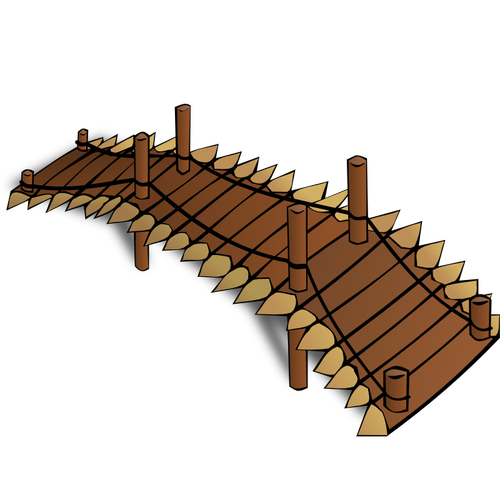 2 задание«Необходимо разложить геометрические фигуры в красном обруче по формам, в желтом по величине, в синем обруче по цветам»3 задание«Необходимо поставить яйца по порядку. В восьмом яйце будет спрятана иголка»4 заданиеНеобходимо полоски разложить от самой длинной к самой короткой.